CİHAZIN KULLANMA TALİMATICihaz sabit bir zemine yerleştirilmiş olmalıdır.Cihaz kurulu olduğu laboratuvar tezgahı ve ilgili çalışma alanından taşınmamalıdır.Kapısının açılma yönü ve geçiş yollarına mesafesi dikkate alınmalı, kapakları açık bırakılmamalıdır.Cihazın elektrik bağlantısı, 220 v prize bağlı olduğu kontrol edilmelidir.Cihazın elektrik bağlantısı olmasına rağmen çalışmadığı durumlarda mutlaka Laboratuvar komisyonuna bilgi verilmelidir.Cihaz açma-kapama düğmesinden açılır.Sıcaklık ayarı mini otomasyon panelinden yapılır.Cihaz, ayarlandığı sıcaklığa ulaşana kadar belli aralıklarla kontrol edilmelidir.Çalışma tamamlandığında cihaz kapatılır,Numuneler cihaz içinden alınır,.Cihaz içinde hiçbir numune, madde, laborutvar malzeme ve ekipmanı bırakılmamalıdır.Cihaz kapakları kapalı ve dış yüzeyi, tutma kolu gibi alanlar uygun yüzey dezenfektanı ile temizlenmiş olarak bırakılmalıdır.Kullanım sıklığına ve mikrobiyal çalışmada kullanılan bakteri tür, miktar çeşitliliğine uygun olarak en az haftalık olarak temizliği ve dezenfeksiyonu uygun yüzey temizleme çözeltileri ve malzemesi ile sağlanmalıdır (Lab. Komisyonuna başvurunuz).Cihaza numune koyma ve cihazdan numune alma aşamalarında laboratuvar eldiveni kullanılmalıdır.Cihaz içine herhangi bir madde dökülmesi, bulaşması vb. durumlarda, yürütülmekte olan çalışmanın mikrobiyal risklerine uygun olarak müdahale edilmeli. Doğru malzeme ve koruyucu ekipmanla temizlik yapılmalı veya yapılması sağlanmalıdır. Karar verilemediği durumda Lab. Komisyonuna danışılmalıdır.Cihazın gece boyu açık kalması gereken 24 saat ve üzeri inkübasyon gerektiren çalışmalar, Laboratuvar komisyonuna yazılı olarak bildirilmelidir.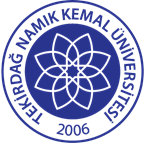 TNKÜ ÇORLU MÜHENDİSLİK FAKÜLTESİ                                           ÇEVRE MÜHENDİSLİĞİBAKTERİYOLOJİK ETÜV CİHAZI KULLANMA TALİMATIDoküman No: EYS-TL-262TNKÜ ÇORLU MÜHENDİSLİK FAKÜLTESİ                                           ÇEVRE MÜHENDİSLİĞİBAKTERİYOLOJİK ETÜV CİHAZI KULLANMA TALİMATIHazırlama Tarihi:13.04.2022TNKÜ ÇORLU MÜHENDİSLİK FAKÜLTESİ                                           ÇEVRE MÜHENDİSLİĞİBAKTERİYOLOJİK ETÜV CİHAZI KULLANMA TALİMATIRevizyon Tarihi:--TNKÜ ÇORLU MÜHENDİSLİK FAKÜLTESİ                                           ÇEVRE MÜHENDİSLİĞİBAKTERİYOLOJİK ETÜV CİHAZI KULLANMA TALİMATIRevizyon No:0TNKÜ ÇORLU MÜHENDİSLİK FAKÜLTESİ                                           ÇEVRE MÜHENDİSLİĞİBAKTERİYOLOJİK ETÜV CİHAZI KULLANMA TALİMATIToplam Sayfa Sayısı:1Cihazın Markası/Modeli/ Taşınır Sicil NoBakteriyolojik etüv Elektromag 420 BPKullanım AmacıMikrobiyoloji çalışmalarında inkübasyon koşullarının sağlanmasıSorumlusu	Lokman Hakan TECER (Bölüm Başkanı)Sorumlu Personel İletişim Bilgileri (e-posta, GSM)lhtecer@nku.edu.tr